Đề luyện thi vào lớp 6 môn Tiếng Anh, mức trung bình khá - Đề 4 TEST 4Time allowed: 45 min.I. Hãy chọn đáp án đúng A, B, C, hoặc D để hoàn thành những câu sau đây.1. Brown is a worker ____ his son is a famous scientist.A. so B. but C. or       D. because2. Lan: My father is 38 years old.Nam:_____ is your mother?A. But how B. Who C. WhatD. And how old3. I’d like a sandwich and some cheese ____ my lunch.A. atB. on C. for       D. during4. I am planting some roses. ____  help me get some water?A. Have you B. Can you C. Should youD. Do you5. Samuel:___ ?Ted: On June 19th 1997.A. When were you born?B. What’s the date today?C. What was the time?D. When is your birthday?II. Hãy chọn các từ/ cụm từ ở cột A đề ghép với cột B sao cho phù hợp. Thêm động từ để viết thành câu hoàn chỉnh.
Ví dụ: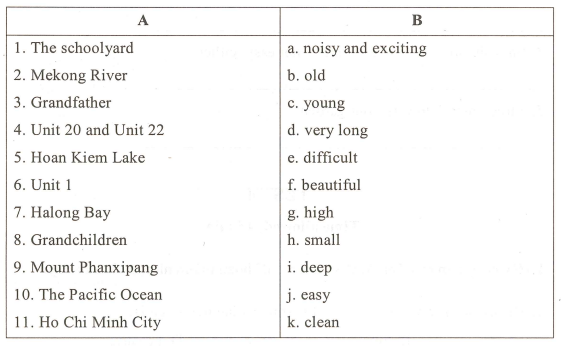 1. k: The schoolyard is clean.2. _______________________________________________________.3. _______________________________________________________.4. _______________________________________________________. 5. _______________________________________________________.6. _______________________________________________________.7. _______________________________________________________.8. _______________________________________________________.9. _______________________________________________________.10. _______________________________________________________.11. _______________________________________________________.III. Hãy điền dạng thích hợp của động từ trong ngoặc để hoàn thành những câu sau.1. - “You (have) a brother or sister?” - “No, I don’t.”_______________________________________________________.2. My brother is lazy. Sometimes he (not do) his lessons before going to school._______________________________________________________.3. You can’t go out now. It (rain) very hard._______________________________________________________.4.- “You (know) that boy?”- “Yes. He (be) a friend of my brother’s.”_______________________________________________________.IV. Hãy điền một từ vào mỗi chỗ trống để hoàn thành câu chuyện vui sau.TWO APPLES“Mother”, said a little boy, “May I have those two apples (1) _______the kitchen?”“Yes, dear, if you want (2) _______."“Thank you, mother, how nice that you (3) _______ yes”.“Why, my son, (4)_____ you hungry?”“Oh, no, but I ate thenrin (5)  _______  morning”.V. Hãy đọc đoạn văn sau và trả lời câu hỏi.This is a picture of Mr. Smith’s family. Mr. Smith is a worker. He is 45 years old. This is his wife, Mrs. Linda Smith. She is from America. She is 42 but she looks very young. She is a nurse. Mary and David are their daughter and son. Mary is 20. She is a student. She is studying in France. David is four years younger than Mary, and he is a pupil. The Smiths live in a large flat in London.1. How many people are there in the Smith family?___________________________________________________2. Where is Mrs. Linda Smith from?___________________________________________________3. Who are their children?___________________________________________________4. What is Mrs. Smith's job?___________________________________________________5. How old is David?___________________________________________________